Exmo. SenhorPresidente da Direção da IST – IDMais se informa que a proposta de constituição do júri é a seguinte:Nota: É obrigatório colocar referência FCT ou ANI quando aplicável.Pede deferimento,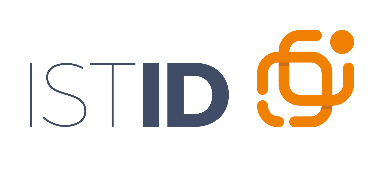 PEDIDO DE ABERTURA DE CONCURSO      PARA BOLSA DE INVESTIGAÇÃONomeTécnico IDist  Categoria e-mail:Ext:Departamento/Secção/Áreado IST, vem solicitar a V. Ex.ª a abertura de concurso para (nº de Bolsas)Bolsa (s) de investigação       (tipo de Bolsa) paradestinadas a financiar a realização de (objetivo)na área de no âmbito do Projeto/Centro de Custo pelo período de, com o subsídio mensal de € (extenso)sendo as despesas financiadas  por NomeTécnico IDistNomeTécnico IDistNomeTécnico IDistDataAssinatura___________________________________________Parecer do Responsável do Projeto_____________________________________________Despacho do Presidente da Unidade de Investigação da IST – ID_________________________________________________________________________________Despacho da Direção da IST – ID 